ecoACTIVE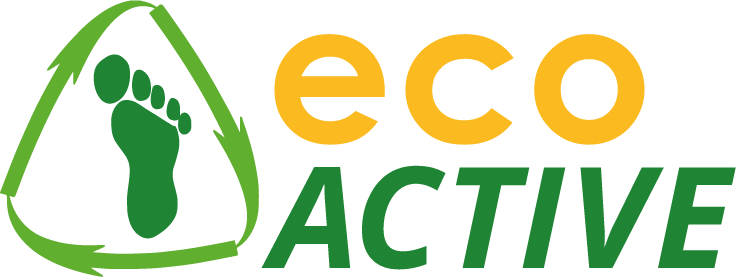 ℅ The Leaside Trust Spring LaneLondon E5 9HQ020 8510 0113 Application FormClosing date: 9 am on Monday 22 April Please email the completed application form to: jessica@ecoactive.org.uk Employment History (starting with most recent positions) please also include any relevant voluntary workEducation HistoryWhich position are you applying for?Project Manager & Community Ecologist   Postcode GardenerPlease note: Email and postal applications will be accepted.Applications and equal opportunities monitoring forms must be sent to jessica@ecoactive.org.uk, or to ecoACTIVE, ℅ The Leaside Trust, Spring Lane, Clapton, London, E5 9HQ, For Attention of Jessica Dolan, by 9 am Monday 22 April 2024. Interviews will be held the week commencing  29th April 2024 (dates and times to be confirmed)FIRST NAMELAST NAMEHAVE YOU HAD ANY PREVIOUS NAMES?  (If so, please state)HAVE YOU HAD ANY PREVIOUS NAMES?  (If so, please state)HAVE YOU HAD ANY PREVIOUS NAMES?  (If so, please state)HAVE YOU HAD ANY PREVIOUS NAMES?  (If so, please state)ADDRESSPHONEADDRESSEMAILRight to work in the UK We can unfortunately only accept applications from those already with work visas for the UKRight to work in the UK We can unfortunately only accept applications from those already with work visas for the UKRight to work in the UK We can unfortunately only accept applications from those already with work visas for the UKAre there any restrictions to your residence in the UK which may affect your right to work or your working hours?☐No☐YesIf yes, please provide details:If yes, please provide details:If yes, please provide details:DatesEmployerPost heldResponsibilitiesSchools/Colleges/UniversityDatesCourses studied and resultsOther Relevant Professional Qualifications / Membership of Organisations Please identify what skills and work experience (both paid and voluntary) you would bring to this post.  Please make reference to both essential and desirable qualities (where applicable) in the person specification for the role you are applying for and include any information that you feel will be relevant to your applicationIf you are applying for the Postcode Gardener role, would you also be interested in assisting with ecoACTIVE’s other projects as a freelance gardener? (We can provide further details if you are shortlisted and invited to interview)Disclosure & Barring Service (DBS) Checks and ecoACTIVE’s Recruitment of Ex-Offenders Policy:By law, the appointed post holder must have an enhanced Disclosure and Barring Service check, and be cleared as suitable for working with ecoACTIVE. Because of the nature of this post, the checks will reveal “spent” as well as “unspent” convictions, in accordance with the Children’s Act.In accordance with our Recruitment of Ex-Offenders Policy (included in this application pack) candidates invited for interview will be asked to send details of any criminal convictions in strict confidentiality, prior to a DBS check being carried out, to be discussed at interview. As stated in our policy, prior convictions will by no means automatically prevent you from working with ecoACTIVE. Please do not send any criminal records information at this stage in the application process.Please give contact details for two referees. If you are currently in work, one of these should be your current employer Please give contact details for two referees. If you are currently in work, one of these should be your current employer Name and AddressTelephoneEmailRelationship to youName and AddressTelephoneEmailRelationship to youI confirm that the information I have given in this application form is correct to the best of my knowledgeSigned---------------------------------------------------         Date-----------------------------------I confirm that the information I have given in this application form is correct to the best of my knowledgeSigned---------------------------------------------------         Date-----------------------------------DATA CONSENTDATA CONSENTEcoACTIVE processes your personal data only with your consent and to assist in the running of our business for specified purposes. We will not share your personal data with third parties without your consent unless the law requires us to. For further details of our privacy policy please visit https://ecoactive.org.uk/privacy-policy  I consent to the collection of my personal data on this Form.EcoACTIVE processes your personal data only with your consent and to assist in the running of our business for specified purposes. We will not share your personal data with third parties without your consent unless the law requires us to. For further details of our privacy policy please visit https://ecoactive.org.uk/privacy-policy  I consent to the collection of my personal data on this Form.Signed Date